Муниципальное бюджетное общеобразовательное учреждение«Средняя общеобразовательная школа №6»Старооскольского городского округаСценарная разработка внеклассного мероприятия «Рождественские традиции»Автор: учитель иностранного языка МБОУ «СОШ №6» Алексеева Татьяна Владимировнаг. Старый Оскол,2022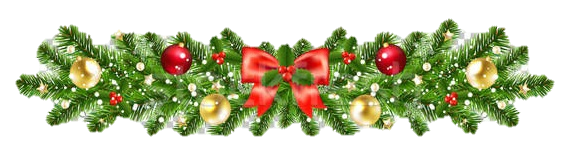 Предмет: Английский языкКласс: 5 Форма мероприятия: играАннотация: проведение внеклассного мероприятия в оригинальной, нетрадиционной форме направлено на формирование памяти, мышления, навыков общения в коллективе, творческой инициативы учащихся, развитие навыков активного говорения. Мероприятие проводится на английском языке, способствует расширению кругозора и знаний. В ходе мероприятия учащиеся знакомятся с символами  и традициями празднования Рождества в России и Великобритании. Мероприятие проходит в форме игры, где командам предлагают выполнить тематические задания. Ведущими мероприятия являются русский Дед Мороз и английский Санта Клаус.Данная игра может быть использована для проведения, как на уроке, так и на внеклассном занятии. Выигрывает команда, набравшая наибольшее количество баллов.Цель: расширение знаний учащихся о культурных традициях страны изучаемого языка и родной страны.Задачи:Учебный аспект:- совершенствовать и пополнять лексическую базу учащихся по теме;- формировать письменные, речевые навыки;- совершенствовать навыки исполнения песен на английском языке;- осуществление межпредметных связей с историей, литературой, изобразительным искусством, музыкой.Воспитательный аспект:- воспитывать положительное, уважительное отношение к британской культуре;- способствовать развитию культуры общения, умения работать в команде.Развивающий аспект:- поддерживать интерес к изучению культурных традиций Великобритании;- развивать мотивацию к изучению английского языка;- развивать творческие способности учащихся.Материалы и оборудование: презентация, мешок с конфетами, видеофрагмент, музыкальные композиции, конверты с заданиями, реквизит для проведения игры, грамоты.Ход мероприятияВедущие мероприятия: Санта Клаус и Дед Мороз1. Организационный момент.Santa Claus: Hello dear children!Father Frost: Hello dear guests! Santa Claus:  We are glad to see you!Father Frost: I am Russian Father Frost.Santa Claus: I am British Santa Claus Father Frost: Do you hear this sound? What is it?Santa Claus: Oh, my sleigh are running! Listen and sing our song!Учащиеся вместе с ведущими исполняют песню «Jingle, Bells»2. Деление на команды
Santa Claus: Let’s play our Christmas games.Father Frost: Find out what’s your team!Santa Claus: Put your hand in our bag and pull out the sweet.Учащие по очереди вытягивают из мешка конфеты синего или красного цвета и делятся на две команды «Santa Claus» и «Father Frost»3. Игра «Рождественские традиции»1)  Конкурс «Пазлы»Father Frost: Match the puzzles of Christmas parts! And write down the pictures!Собирают пазлы  и надписи к ним. Команда, которая справилась быстрее, получает балл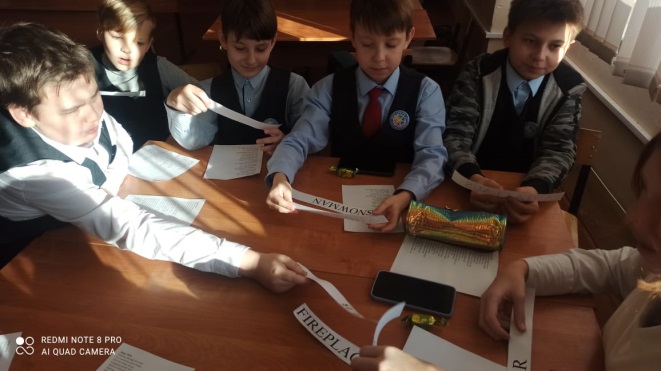 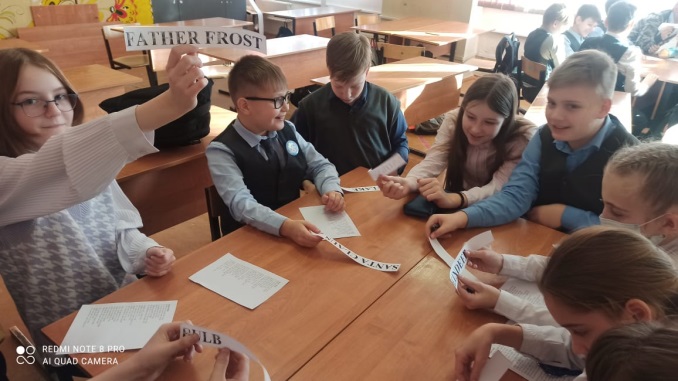 Подписи к пазлам: Santa Claus, Father Frost, Snowman, Snowflake, Reindeer, Elf, Present, Bulb, Star, Fireplace, Chimney.2) Конкурс «Капитаны»Santa Claus: And now give us the strongest children of your team. Two of them.Father Frost: You have to wrap the gifts. Who can  do it the quickest will win the game.Капитаны команд вместе с одним участником. Им завязывают по одной руке, образую пару. Их задача упаковать подарок в оберточную бумагу, только свободной рукой. Команда, которая справилась быстрее, получает балл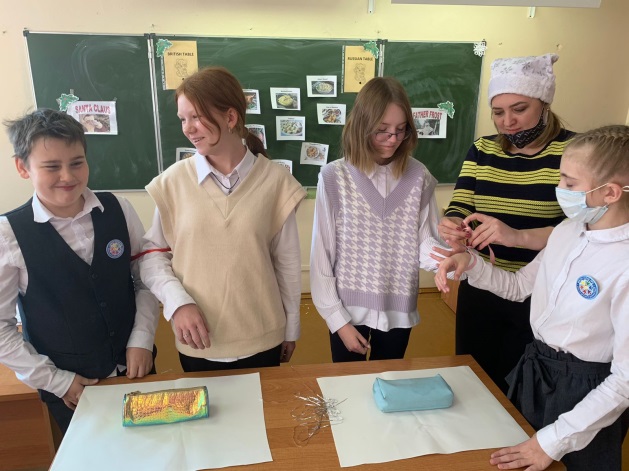 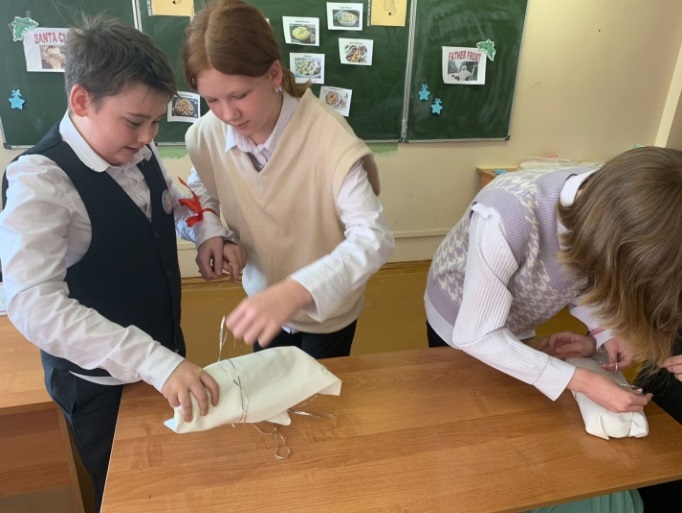 3) Конкурс «Рождественский стол»Santa Claus: Do you know what Russian and British people  have got on their tables on Christmas Night?Father Frost: Let’s lay the table. The team “Santa Claus” is laying a traditional British table. The “Father Frost” team-Russian.  Start, ready, go.На доске расположены изображения традиционных рождественских угощений русской и британской кухни. Необходимо распределить блюда. Команда, которая справилась быстрее, получает балл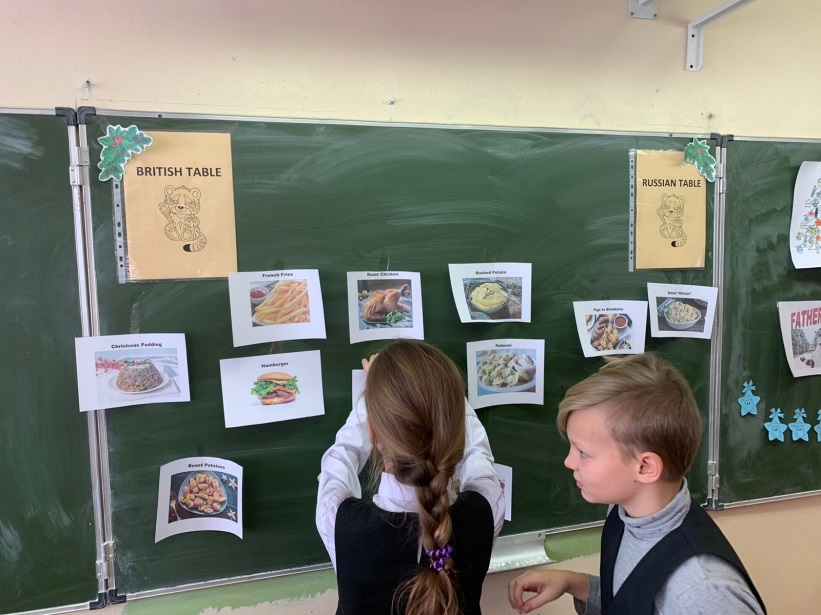 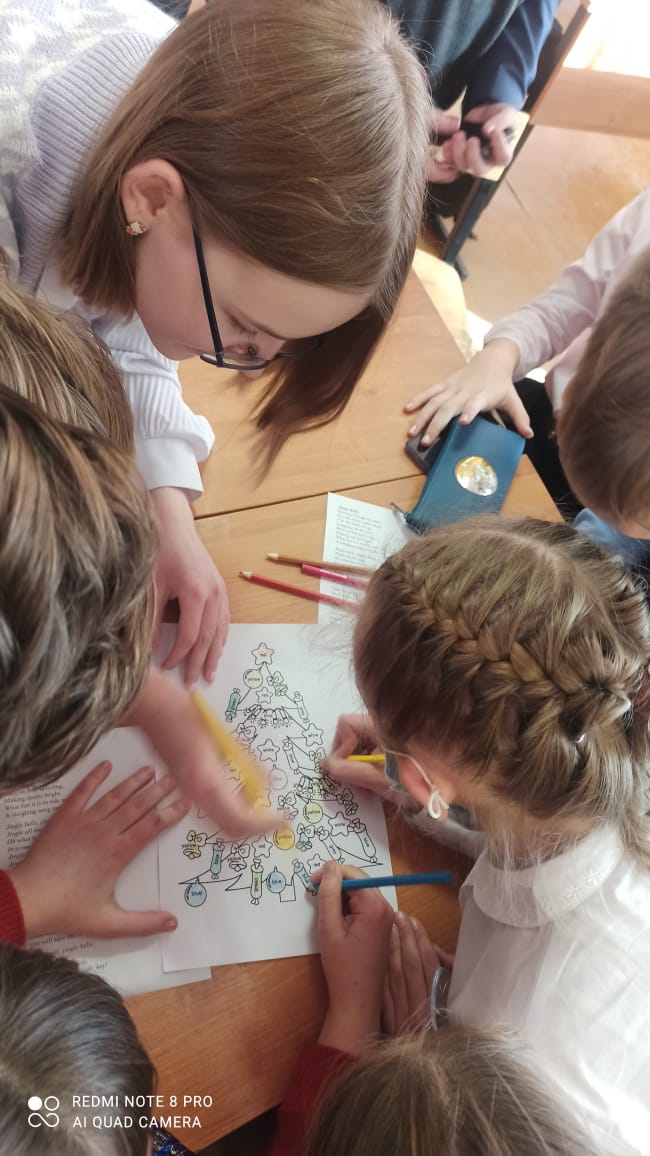 4) Конкурс «Рождественская елка»Santa Claus: Children like to decorate the fur-tree. Do you like it? Father Frost: Let’s decorate our trees! But use the right colours!Учащиеся раскрашивают шаблоны рождественских елок. Команда, которая справилась быстрее, получает балл. Готовые работы располагаются на доске5)  Конкурс «Кроссворд»Santa Claus: We have an interesting task for you!Father Frost: Find out what do these secrets words  mean.Команды разгадывают кроссворд. Команда, которая справилась быстрее, получает балл.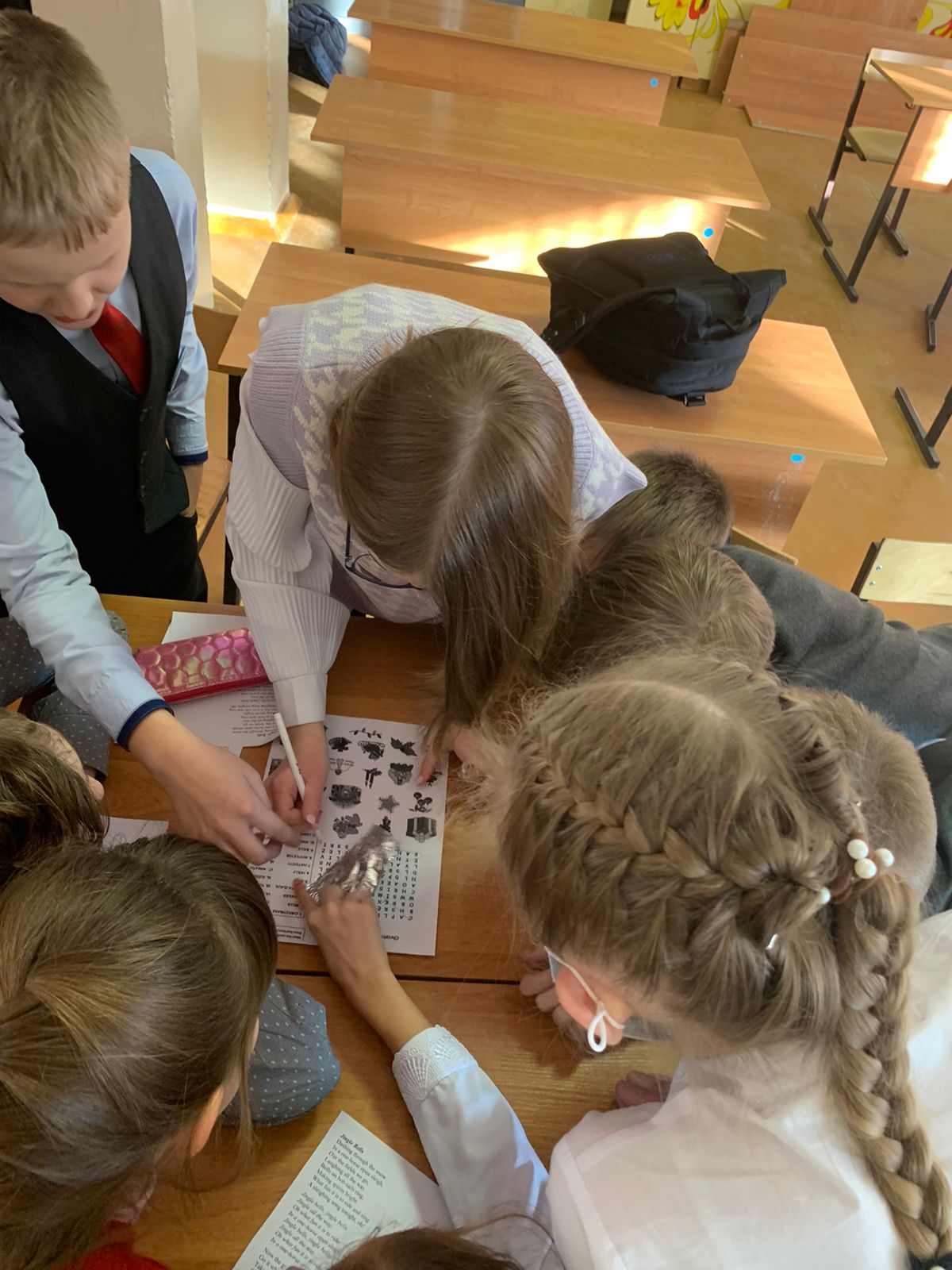 6)  Конкурс «Поздравительные открытки»Santa Claus: we always look forward to your letters and cards!Father Frost: Please, write down your wishes right now! Участники подписывают заранее подготовленные ими открытки и представляют их другим участникам. Команда, которая справилась быстрее, получает балл.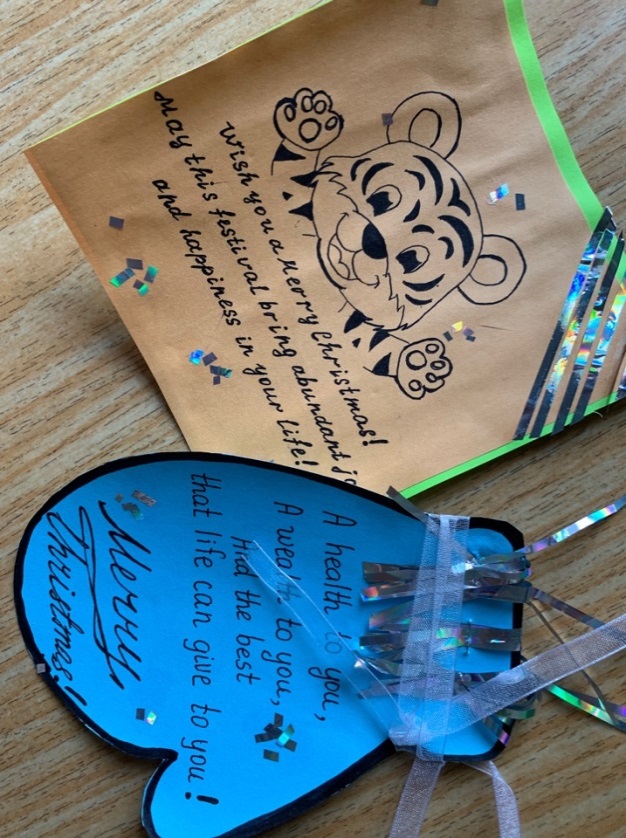 7)  Конкурс «Россия и Великобритания»Father Frost: Please, help us to understand the differences between Russian and British Christmas!Santa Claus: Write down all the British Christmas signs on the right side of the Fur-tree!Father Frost: And all the Russian signs on the left side of the Fur-tree!На шаблоне в форме елки участники пишут символы британского и русского рождества.Команда, которая справилась быстрее, получает балл.4. Рождественское обращение Королевы.  Подведение итогов.Father Frost: What a wonderful Day!Santa Claus :  It’s time to listen to the Queen’s speech!Учащиеся слушают рождественское обращение Королевы Елизаветы IIВ это время подводят итоги. Команды награждаются грамотами.Father Frost: My dear friends! You were very active today.Santa Claus : But it’s time to say good-bye. We need to congratulate other boys and girls.Father Frost: Merry Christmas!Santa Claus: An a happy New Year!Father Frost: let’s sing a song!Santa Claus:  let’s sing a song!Все участники мероприятия исполняют песню«We  wish you a merry Christmas»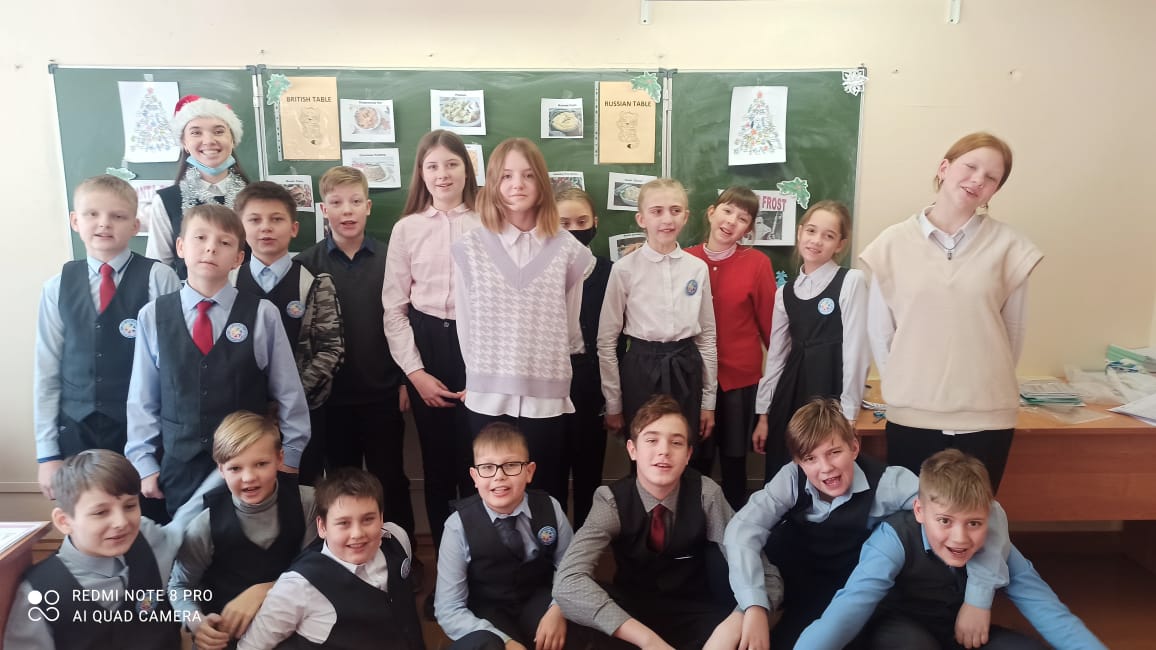 